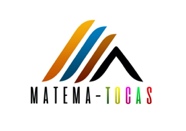 Nombre: _________________________________Curso____ Equipo: _____________Pasado mañana es mi cumple, dije ayer. Si nací el 10 de Enero, ¿Qué día es hoy?Inventa un problema cuya solución sea :3x25+5Inventa un problema que corresponda a la siguiente pregunta y solución:¿Cuántos libros quedan por colocar?      Solución: 173 librosInventa un problema con el siguiente vocabulario: Padre, hijo y años, y cuya solución sea 12 años.SOLUCIOES.Hoy será 9 d Enero.El día de mi cumpleaños voy a llevar 3 caramelos para cada compañero y a la seño le daré 5. Sabiendo que somos 25 compañeros, ¿Cuántos caramelos tendré que llevar?En una biblioteca se han puesto estanterías nuevas. En cada estantería caben 25 libros y ya hemos completado 5 estanterías. Sabiendo que teníamos 298 para poner en las estanterías. ¿Cuántos libros nos quedan para colocar? Un padre tiene 36 años y es el triple de los años que tiene su hijo. ¿Cuántos años tiene el hijo? 